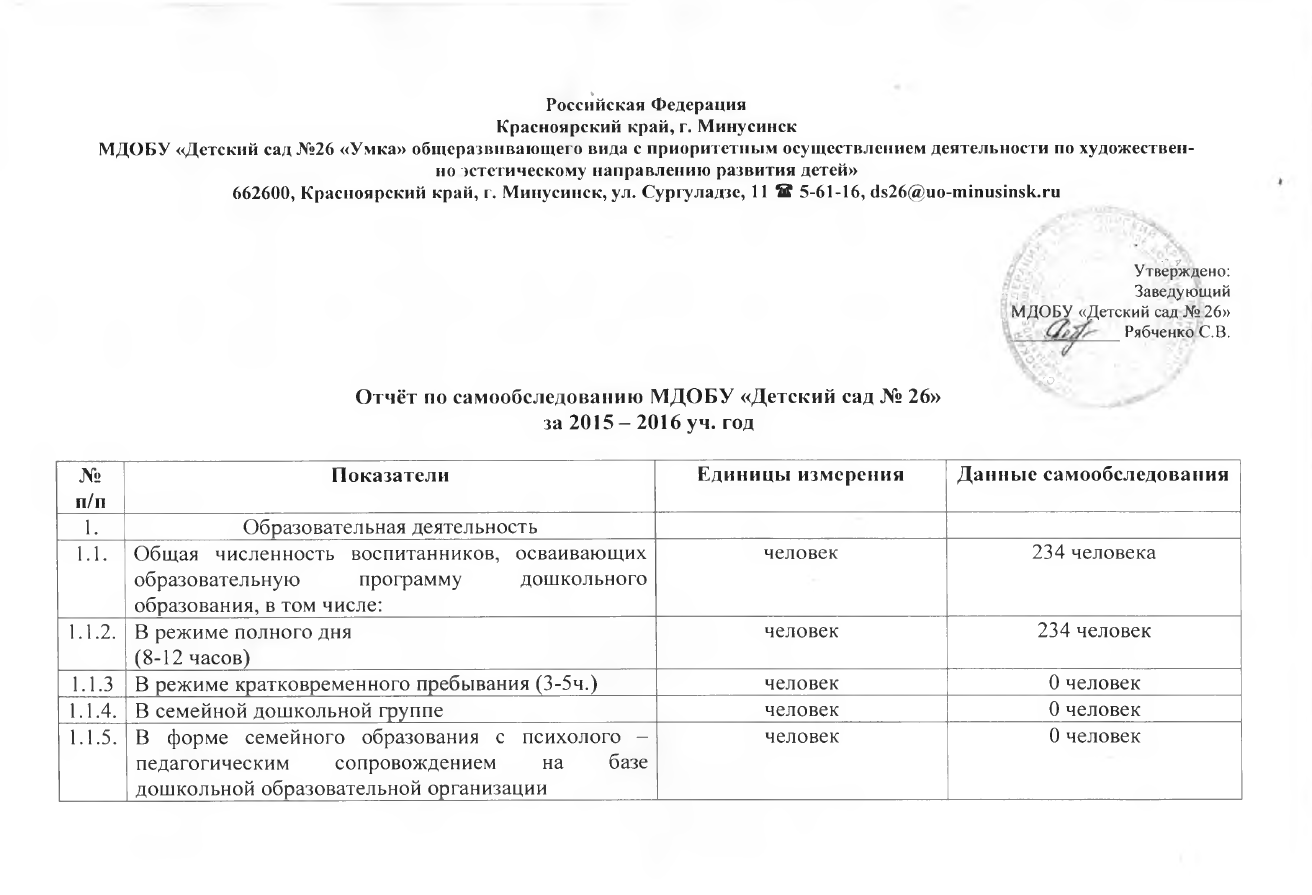 Отчет по результатам самообследованиямуниципального дошкольного образовательного бюджетного учреждения «Детский сад № 26 «Умка» общеразвивающего вида с приоритетным осуществлением деятельности по художественно – эстетическому направлению развития детей» на 1 июля 2016 годаВ соответствии с Приказами Минобрнауки России от 14.06.2013 № 462 «Об утверждении Порядка  проведения самообследования образовательной организацией» и от 10.12.2013  №1324 «Об утверждении показателей деятельности образовательной организации, подлежащей самообследованию»  в период с 01.08.2015  по 01.07.2016  проведено самообследование и сформирован  отчет о деятельности учреждения  по состоянию на 01.07.2016 г.Информационная справка:Полное наименование учреждения: муниципальное дошкольное образовательное бюджетное учреждение «Детский сад № 26 «Умка» общеразвивающего вида с приоритетным осуществлением деятельности по художественно - эстетическому направлению развития детей» открыто в 1981 году.  Официальное сокращенное наименование учреждения: МДОБУ «Детский сад № 26».Место нахождения и почтовый адрес: Россия, 662610, Красноярский край, г. Минусинск, ул. Сургуладзе, 11  тел (391 32) 5-61-16, E-mail:  ds26@uo-minusinsk.ruУчредитель: Управление образования администрации города Минусинска (руководитель – Наталья Викторовна Фролова). Общая характеристика дошкольного образовательного учрежденияЗдание детского сада типовое, двухэтажное.  Вблизи детского сада расположены: МОБУ СОШ № 12,  МДОБУ «Детский сад № 15», МАДОУ «Детский сад № 3», МДОБУ «Детский сад № 20» . Учреждение функционирует с 31 декабря 1981года. Руководит дошкольным учреждением   Рябченко Светлана Викторовна.Согласно проектной документации здание детского сада рассчитано на 12 групп. В 2012 году открылась новая  10 группа «Светлячок», в 2013году -  11 группа «Капитошка».      Возраст детей, посещающих дошкольное учреждение, от 1,5 до 7 лет. Комплектуются возрастные группы:от 1,5 до 3 лет – первая младшая;от 3 до 4 лет – вторая младшая;от 4 до 5 лет – средняя группа;от 5 до 6 лет – старшая группа;от 6 до 7 лет – подготовительная к школе группа.Режим работы: пятидневная рабочая неделя, с 7-00 до 19-00 часов.  Время пребывания детей – 12-часовое.В 2015-2016 учебном году в МДОБУ «Детский сад № 26 «Умка» функционировало 11 групп: 1 первая младшая, 2 вторых младших группы, 3 средних группы, 3 старших группы, 2 подготовительных к школе группы.  В детском саду функционируют: методический кабинет, музыкальный зал, кабинет педагога – психолога и  учителя - логопеда,  медицинский кабинет, изолятор,   спортивная площадка, огород, цветники.Нормативное обеспечение образовательной деятельности ДОУВоспитательно-образовательная деятельность учреждения регламентируется Законом РФ «Об образовании» от 29 декабря  2012 г.  N 273-ФЗ  «Об  образовании  в  Российской    Федерации»; приказом Министерства образования и науки РФ от 30 августа 2013 г. N 2 «Об утверждении Порядка организации и осуществления образовательной деятельности по основным общеобразовательным программам - образовательным программам дошкольного образования», Федеральным государственным образовательным стандартом (приказ Минобрнауки России от 17 октября 2013 г. № 1135, зарегистрирован Минюстом России 14 ноября 2013 г. № 3084)      МДОБУ «Детский сад № 26» осуществляет свою деятельность на основании Устава, принятого постановлением Главы  города Минусинска от 23.11.2015г.  № 2198-п,Лицензии на право ведения образовательной деятельности (серия РО № 048015, регистрационный № 6904-л от 10.05.2012 года).Программы, реализуемые в ДОУСодержание воспитательно-образовательного процесса в МДОБУ «Детский сад № 26» определяется: образовательной  программой «МДОБУ «Детский сад № 26», которая составлена на основе Федерального государственного образовательного стандарта к структуре основной образовательной  программы дошкольного образования (приказ Минобрнауки России от 17.10.2013 г. № 1155)Анализ контингента воспитанников Общее число воспитанников на начало учебного года – 240 детей, на конец – 234 человека.В 2015-2016 учебном году в МДОБУ «Детский сад № 26 «Умка» функционировало 11 групп:  1 первая младшая, 2 вторых младших группы, 3 средних группы, 3 старших группы, 2 подготовительных к школе группы. Из них с 01.09.2015г. функционирует 7 групп общеразвивающей направленности, 4 группы комбинированной направленности (для детей с ОНР). Комплектование новых групп происходит ежегодно до 1 сентября на основании заявления родителей, направления управления образования и медицинских документов ребенка. Комплектование групп комбинированной направленности проводится на основании заключений ПМПК и приказа по учреждению от 01.06. ежегодно.Контингент воспитанников социально благополучный. Преобладают дети из  полных семей, мальчики, дети из семей военнослужащих.Структура управления дошкольным образовательным учреждениемНепосредственное управление МДОБУ осуществляет управление образования администрации города Минусинска. В состав органов самоуправления МДОБУ входят: Совет учреждения, Общее собрание, Педагогический совет МДОБУ, Родительский комитет. Стратегическое управление осуществляет руководитель детского сада – заведующий совместно с Советом учреждения. На этом уровне решаются принципиальные по важности вопросы в жизни и деятельности детского сада: разработка перспектив развития учреждения, определение основных путей достижения поставленных задач. Обеспечивается гласность и открытость в работе детского сада. Заведующий осуществляет руководство и контроль деятельности всех структур.Тактическое управление находится в компетенции педагогического совета, Совета учреждения, созданного в 2015году.На втором уровне управление осуществляют два заместителя заведующего, которые взаимодействуют с соответствующими объектами управления. На этом уровне заведующий осуществляет непосредственную и опосредованную реализацию управленческих решений через распределение обязанностей между административными работниками с учетом их подготовки, опыта, а также структуры дошкольного учреждения. Особое место на этом уровне отводится методической службе детского сада, которая является связующим звеном между жизнедеятельностью педагогического коллектива и системой образования, основным назначением которой является создание коллектива единомышленников, готовых к самообразованию и саморазвитию. В детском саду создаются такие формы самоуправления и самоорганизации участников образовательного процесса как творческие проектные группы.На данном этапе методическая служба решает задачи повышения профессионального мастерства и развития творческого потенциала каждого педагога, обобщение педагогического опыта. Реализуется проект методического сопровождения «Профессиональное становление начинающего педагога ДОУ». Коллектив детского сада находится в постоянном творческом поиске инновационных решений, направленных на повышение качества дошкольного образования.В 2014г. МДОБУ «Детский сад № 26» выиграло краевой конкурс и стало пилотной площадкой по введению Федерального государственного образовательного стандарта дошкольного образования по югу Красноярского края. В детском саду сформирована рабочая группа, разработан план введения ФГОС ДО, написана образовательная программа ДОУ, которая успешно функционирует,  проведен ряд мероприятий совместно с Педагогическим колледжем г. Минусинска и детскими садами г. Минусинска(№ 23, 25) и п. Шушенское.  В этом учебном году дошкольное образовательное учреждение продолжило  работу в рамках второго этапа пилотирования ФГОС ДОО. Был  подготовлен и проведен ряд мероприятий:  - краевой  методический  сбор «Презентация образовательной программы МДОБУ «Детский сад № 26» (сентябрь 2015 г.),- «Практики реализации ФГОС ДО» (июнь 2016); -предъявление опыта по направлению «Создание условий для развития свободной игры дошкольников» в г. Красноярске,- представление педагогического опыта  по организации образовательной деятельности в режиме дня (в рамках межмуниципального взаимодействия);Под моим руководством была создана творческая  группа педагогов  по разработке  «Программы развития учреждения до 2018г». Проведён анализ деятельности учреждения, выделены проблемы и ресурсы ДОУ, написана программа и реализован первый этап: в ДОУ открыты 4 группы комбинированной направленности, написаны адаптированные программы для детей старшего - подготовительного возраста с ОНР.Анализ кадрового обеспеченияВ дошкольном учреждении работает 60 человек. Заведующий – Рябченко Светлана Викторовна, стаж в данной должности   9 лет. Заместитель заведующей по воспитательной работе Кирьянова Ольга Алексеевна, стаж в данной должности 6 лет.  Заместитель заведующего по АХЧ Мелешко Ольга Алексеевна, стаж в данной должности 10 лет.Учреждение укомплектовано педагогическими работниками согласно штатному расписанию на  100%.Воспитательно-образовательную работу ведут 28 педагогов, из них:Воспитатель-22Педагог-психолог-1Учитель-логопед-1Музыкальный руководитель –3Инструктор по физическому воспитанию -1Медицинская сестра по договору с МБУЗ «Минусинская городская больница».Краткая характеристика кадрового обеспечения образовательного процесса:Образовательный уровень педагогов:Квалификация педагогов (по результатам прохождения аттестации)В этом году повысили свой квалификационный уровень 7 педагогов из них на высшую категорию – Кошкина А.В., Поддубная С.Н., Григорьева Н.С., Немотко О.Е., на  первую кв. категорию – Мацко Е.С., Медведева А.С., Гафурова М.Х.,  на соответствие занимаемой должности – Мустафина Г.П.Всего 6 педагогов имеют высшую квалификационную категорию, 11 педагогов имеют первую, 4 педагога – соответствие занимаемой должности, 7 – не имеют квалификационной категории.  В коллективе трудится один молодой воспитатель и шесть  начинающих.Педагогический коллектив продолжает совершенствовать свое мастерство в городских методических объединениях по различным направлениям,  педагогов дополнительного образования, инструкторов физвоспитания,  учителей-логопедов,  педагогов-психологов; городской педагогической мастерской  «Взаимодействие ДОУ с семьей», городской методической площадке «Использование социо-игровых подходов в воспитательно-образовательном процессе», «Организация совместной деятельности через проект», «Планирование и организация образовательной деятельности в режиме дня». АНАЛИЗ ВОСПИТАТЕЛЬНО-ОБРАЗОВАТЕЛЬНОЙ РАБОТЫ В детском саду был разработан режим дня, соответствующий виду учреждения: соответствие режима дня возрастным особенностям детей; включение в режим оздоровительных процедур, организация прогулок 2 раза в день с учетом климатических условий; дневной сон; организация учебных занятий в соответствии с требованиями СанПин 2.4.1.2660-10 к образовательной нагрузке. Режим дня соблюдается в соответствии с функциональными возможностями ребенка, его возрастом и состоянием здоровья, соблюдается баланс между разными видами активности детей (умственной, физической и др.), их чередование.Воспитание и обучение дошкольников в детском саду осуществляется на основе основной образовательной программы МДОБУ «Детский сад № 26».Содержание Программы включает совокупность образовательных областей, которые обеспечивают разностороннее развитие детей с учетом их возрастных и индивидуальных особенностей по основным направлениям – физическому, социально-личностному, познавательному, речевому и художественно-эстетическому.Дидактический, методический материал   соответствует  реализуемой образовательной программе. Методическое обеспечение включает информационные и коммуникационные средства поддержки образовательной деятельности МДОБУ. При планировании воспитательно-образовательной работы педагоги самостоятельно дозируют объем образовательной нагрузки, не превышая  максимально допустимую нагрузку на ребенка по действующему СанПиН в организованных формах.       Педагогические работники проводят работу в соответствии с реализуемыми программами, обеспечивая целостность педагогического процесса, всестороннее развитие воспитанников. В детском саду соблюдается баланс между непосредственной образовательной деятельностью, совместной деятельностью педагогов и воспитанников и свободной деятельностью ребёнка, реализуется принцип интеграции, взаимопроникновения различных видов деятельности через взаимодействие специалистов.Результаты освоения программы формулируются в соответствии с Федеральными государственными требованиями через раскрытие динамики формирования интегративных качеств воспитанников в каждый возрастной период по всем направлениям развития детей:Результаты педагогической диагностики по основной образовательной программе  МДОБУ «Детский сад № 26»Вывод:     Анализ выполнения программы по направлениям показал, что образовательная программа выполнена на 88%, что на 3% больше, чем в прошлом году (% освоения программы составил 85 %). Между тем надо отметить, что этот процент соответствует высокому уровню (от 75% до 100%).  Повысился  уровень усвоения программы практически по всем образовательным областям.   Методическая работа МДОБУ «Детский сад № 26» на 2015-2016 учебный год была спланирована по результатам предыдущего учебного года с целью сопровождения профессионального развития педагогических кадров по введению ФГОС ДО в дошкольном учреждении.    Задачи:     1. Изучить содержание пособия «Диагностика педагогического процесса» во всех возрастных группах    2. Разработать диагностический инструментарий по образовательным областям на  все возрастные категории дошкольников.      3. Овладеть структурой проведения НОД по художественно - эстетическому развитию (в рамках «Школы молодого  воспитателя»)      4. Освоить и внедрить в практику педагогов здоровье сберегающие технологии (в рамках «Школы молодого воспитателя»)       5. Освоить способы организации работы по речевому  развитию   детей с ОНР в общеразвивающих группах и группах комбинированной направленности.По решению первой и второй задачи  была создана творческая группа педагогов по разработке диагностического инструментария по образовательным областям на  все возрастные категории дошкольников. В состав творческой группы по разработке диагностического инструментария по «Социально – коммуникативному направлению», «Речевому направлению» входили   педагоги: Королькова Ирина Григорьевна, Гордюкова Анна Викторовна, Томилова Галина Викторовна, Козлова Ольга Анатольевна, Кан Мавгуда Кабировна (воспитатели I  младшей и II младшей групп д/с), по «Познавательному развитию»: Медведева Л.А., Кривошеина Н.И., Мустафина Г. П., Гафурова М. Х. Была проведена консультация  «Диагностика педагогического процесса», где педагогам были даны методические рекомендации по  оформлению диагностического инструментария.В результате: воспитатели освоили  содержание пособия «Диагностика педагогического процесса» во всех возрастных группах, разработали  диагностический инструментарий по «Социально – коммуникативному развитию», «Познавательному развитию», «Речевому развитию». Имели возможность продемонстрировать диагностический инструментарий на ГМО.Продукт: диагностический инструментарий по Социально – коммуникативному развитию», «Познавательному развитию», «Речевому развитию».	По решению третьей задачи (в рамках «Школы молодого воспитателя») был запланированы консультации: «Использование здоровьесберегающих технологий в ДОУ»,  «Дыхательная гим-ка по методу А.Н. Стрельниковой",   «Нетрадиционные формы оздоровления детей». Опыт работы представили: Поддубная С.В., воспитатель и инструктор по ф.к. Григорьева Н.С.В результате: педагоги познакомились со здоровьесберегающими технологиями. Овладели практическими навыками по организации закаливающих мероприятий, по профилактике заболевания опорно – двигательного аппарата.Продукт: методические рекомендации по  использованию здоровьесберегающих технологий в ДОУ.	По решению четвёртой задачи (в рамках «Школы молодого воспитателя») - участие педагогов нашего учреждения в роли «слушателей» на ГМО по социально – коммуникативному развитию с целью овладения структурой проведения НОД по художественно - эстетическому развитию;- проведение мастер – класса Гафуровой М.Х. по декоративному рисованию для педагогов города в рамках ГМО  по социально – коммуникативному развитию.В результате: воспитатели познакомились с организацией изобразительной деятельности, частично овладели практическими навыками декоративного, традиционного и не традиционного рисования  Продукт: методические рекомендации по организации изобразительной деятельности в детском садуПо решению пятой задачи были проведены следующие мероприятия:- консультация для педагогов групп комбинированной направленности «Оснащение речевых центров»;- смотр речевых центров в группах комбинированной направленности;- мастер – класс для начинающих воспитателей по проведению артикуляционной гимнастики;- консультация по теме: «Роль пальчиковых игр в стимуляции речевого развития»;- педагоги прошли курсы п.к. по теме: «Организация образовательной деятельности в условиях ФГОС для обучающихся с ОВЗ»В результате: педагоги освоили способы организации работы по речевому  развитию   детей с ОНР в общеразвивающих группах и группах комбинированной направленности.Продукт: методические рекомендации по  проведению артикуляционной гимнастики и пальчиковых игр; разработаны критерии по наполняемости речевых центров;карта анализа НОД по речевому развитию.  В этом учебном году дошкольное образовательное учреждение продолжило  работу в рамках второго этапа пилотирования ФГОС ДОО. Данная работа проводилась  через  следующие формы организации методической работы: - семинар «Создание условий для развития игровой деятельности  дошкольников»;- консультация «Использование дидактических игр в педагогическом процессе»;- педагогические пробы «Создание условий для развития игровой деятельностью дошкольников»;В результате:  Педагоги научились выстраивать развивающую предметно – пространственную среду для организации игровой деятельности в соответствии с принципами ФГОС ДО.  Мероприятия: Проведён  краевой  методический  сбор «Презентация образовательной программы МДОБУ «Детский сад № 26» (сентябрь 2015 г.), «Практики реализации ФГОС ДО» (июнь 2016); предъявление опыта по направлению «Создание условий для развития свободной игры дошкольников» в г. Красноярске, представление педагогического опыта  по организации образовательной деятельности в режиме дня (в рамках межмуниципального взаимодействия);Продукт:   видеоролик по теме: «Организация образовательной деятельности с дошкольниками в ходе режимных моментов», презентация «Создание условий для игровой деятельности дошкольников».За период 2015-2016 учебного года прошли курсы повышения квалификации – 4 педагога:Годовой план был выполнен не полностью. Вторую задачу реализовать полностью не удалось.  В этом году нам удалось разработать инструментарий лишь по 3 образов. областям, поэтому 3 задача была запланирована, но в этом году не реализована,  мы решили продолжить её на следующий учебный год. Как показала практика, нам в следующем учебном  году необходимо продолжить работу «Школы начинающего воспитателя» остановиться более подробно в области художественно – эстетического развития, т.к. поступили запросы от педагогов о необходимости остановиться более конкретно на традиционном рисовании и лепке.   Заняться практической частью, т.к. в этом году познакомились с теоритической часть.. Почему возникла такая необходимость и поступили запросы? Это следующие причины: закрытие в детских садах изостудий,  не все педагоги имеют дошкольное образование.  На основе анализа методической работы за 2015-2016 учебный год, учета положительных результатов и возникших проблем педагогический коллектив ставит на 2015-2016 учебный год следующие задачи:  Задачи на 2016-2017 уч. годРазработать диагностический инструментарий по «Художественно – эстетическому развитию», «Физическому развитию»Освоить и внедрить в практику педагогов диагностический инструментарий.Продолжить работу «Школы начинающего воспитателя» (по художественно – эстетическому направлению: традиционное рисование, лепка).   Внедрить в   работу  педагогов эффективные формы культурных практик.Внедрение методов работы по речевому  развитию   с   детьми   ОНР в группах общеразвивающей  и   комбинированной направленности.       Участие педагогов ДОУ в мероприятиях разного уровняв 2015 – 2016 учебном годуУчастие детей  Участие в городских, краевых, региональных, всероссийских конкурсах и мероприятиях:  МАТЕРИАЛЬНО – ТЕХНИЧЕСКОЕ ОБЕСПЕЧЕНИЕ ВОСПИТАТЕЛЬНО-               ОБРАЗОВАТЕЛЬНОГО ПРОЦЕССАТекущий ремонт осуществлялся соответственно плана подготовки учреждения к новому учебному году:- частичный ремонт всех групп;- наращивание перил на лестничных клетках и косметический ремонт;- частично обновлено и покрашено игровое оборудование на всех участках, спортивной площадке;- поверка приборов учёта и оборудования, пожарных гидрантов, огнетушителей, электро инструмента.Приобретены моющие средства и хозяйственные товары на 61000 рублей. Таким образом, анализ  административно-хозяйственной деятельности в  2015-6учебном году показывает, что в ДОУ созданы материально-технические условия. Но,  несмотря на позитивную оценку, материально-техническое обеспечение требует дальнейшего совершенствования: необходимо провести капитальный ремонт прачечной. Продолжить замену светильников на энергосберегающие лампы, замену окон, приобрести дополнительное оборудование на участки, во многих группах заменить мебель и пополнить игровой, спортивный и дидактический материал.Финансовое обеспечениеФинансово-хозяйственная деятельность Учреждения осуществлялась в соответствии со сметой доходов и расходов.Источниками формирования имущества и финансовых ресурсов Учреждения являются: а) средства бюджета муниципального образования город Минусинск;б) имущество, переданное Учреждению в установленном порядке учредителем (органом, осуществляющим функции и полномочия учредителя Учреждения);в) родительская плата за содержание ребенка в Учреждении;г) иные источники, не запрещенные законом.         ВЗАИМОДЕЙСТВИЕ С РОДИТЕЛЯМИ В истекшем учебном году детский сад  продолжил работать в тесном контакте с родителями. Целью совместной работы стало создание единого пространства для обеспечения полноценного развития личности ребенка; установление партнерских отношений с семьей каждого ребенка; объединение усилий для развития и воспитания детей; создание атмосферы общности интересов, эмоциональной взаимоподдержки и взаимопроникновения в проблемы друг друга. По работе с родителями в истекшем году мы отдавали предпочтение совместным мероприятиям, тем самым «разворачивая» семью в сторону ребенка. Родители  были активными участниками совместных    праздников, развлечений, мероприятий. («День Матери»», «Мама, папа я – спортивная семья», Выставки: «Краски осени», «Зимушка – зима»,  оформление фотовыставки «Умка, кадры из жизни» (в течение года), общее родительское собрание вновь прибывших детей (май), заседания родительского комитета, оснащение родительских уголков различной информацией, проведение родительских собраний во всех возрастных группах, анкетирование, беседы, консультации, спортивные соревнования с участием родителей, привлечение родителей к благоустройству территории ДОУ, совместные праздники, развлечения.          Оценка качества образования детей в ДОУ родителями (по результатам анкетирования  май 2015г).        Родители оценивали дошкольное учреждение по пятибалльной системе. Больше 90% родителей поставили 5 баллов по таким вопросам: Насколько Вы удовлетворены качеством образования и воспитания Вашего ребёнка? (95%),  Насколько хорошо персонал относится к Вашему ребёнку? (98%), Насколько хорошо  к Вам относится персонал? (98%) Это говорит о том, что родители всех групп очень высоко оценили работу всего коллектива, профессионализм педагогов, доброжелательное отношение к детям и  успехи своих детей.      Анализ работы воспитателей с родителями показал, что открытая и тесная взаимосвязь даёт свои положительные результаты. Родители стали более открытыми, желают принимать участие в жизни детского сада.	ВЗАИМОДЕЙСТВИЕ ДОУ С УЧРЕЖДЕНИЯМИ ГОРОДА Минувший год характеризовался активизацией нашей деятельности в области сотрудничества с учреждениями социума. Расширены  и совершенствованы научно-практические связи ДОУ с учреждениями образования:  участие в жизни группы, а так же в жизни  детского сада.Работа с социумомСогласно заключённым договорам о совместной деятельности в д/саду творческими коллективами артистов Хакассии, Минусинска.Дети имеют возможность смотреть:Кукольные спектаклиЦирковые представленияСказки Концерты  С детским садом заключён договор с городской детской библиотекой, что даёт огромные возможности в  проведении совместных мероприятий:  экскурсия в библиотеку «Библиотека – книжный дом», «День космонавтики», «Тематическое занятие, посвящённое 9 мая». Постоянные гости в нашем саду образцовый детский фольклорный ансамбль «Сибиринка» и детская музыкальная школа.Вывод: воспитанники нашего д/с имели возможность познакомиться с талантливыми людьми, получили много положительных эмоций от общения со сказочными персонажами, профессиональными музыкантами и начинающими артистами.1.2Общая численность воспитанников в возрасте до 3 летчеловек20 человек1.3Общая численность воспитанников в возрасте от 3 до 8 летчеловек 214 человек1.4Численность/удельный вес численности воспитанников в общей численности воспитанников, получающих услуги присмотра и ухода:человек/ %234 человека/ 100%1.4.1В режиме полного дня (8 - 12 часов)человека/ %234 человека/100%1.4.2В режиме продленного дня (12 - 14 часов)человека/ %01.4.3В режиме круглосуточного пребываниячеловека/ %01.5Численность/удельный вес численности воспитанников с ограниченными возможностями здоровья в общей численности воспитанников, получающих услуги:человек/ %16 человек/ 7%1.5.1По коррекции недостатков в физическом и (или) психическом развитиичеловек/ %0 человек/ 0%1.5.2По освоению образовательной программы дошкольного образованиячеловек/ %16 человек/ 7 %1.5.3По присмотру и уходучеловек/ %0 человек/ 0%1.6Средний показатель пропущенных дней при посещении дошкольной образовательной организации по болезни на одного воспитанникадень5 дней1.7Общая численность педагогических работников, в том числе:человек28 человек1.7.1Численность/удельный вес численности педагогических работников, имеющих высшее образованиечеловек/%13 человек/46%1.7.2Численность/удельный вес численности педагогических работников, имеющих высшее образование педагогической направленности (профиля)человек/%13 человек/46%1.7.3Численность/удельный вес численности педагогических работников, имеющих среднее профессиональное образованиечеловек/%15 человек/54%1.7.4Численность/удельный вес численности педагогических работников, имеющих среднее профессиональное образование педагогической направленности (профиля)человек/%15человек/54%1.8Численность/удельный вес численности педагогических работников, которым по результатам аттестации присвоена квалификационная категория, в общей численности педагогических работников, в том числе:человек/%18 человек/64%1.8.1Высшаячеловека/ %6 человек/ 21%1.8.2Перваячеловек/%11 человек/ 39%1.9Численность/удельный вес численности педагогических работников в общей численности педагогических работников, педагогический стаж работы которых составляет:человек/ %28человек/ 100%1.9.1До 5 летчеловек/%     3 человека/11%1.9.2Свыше 30 летчеловек/ %11человек/ 39% 1.10Численность/удельный вес численности педагогических работников в общей численности педагогических работников в возрасте до 30 летчеловек/ % 7 человек/25 %1.11Численность/удельный вес численности педагогических работников в общей численности педагогических работников в возрасте от 55 летчеловек/ %4человека/ 14%1.12Численность/удельный вес численности педагогических и административно-хозяйственных работников, прошедших за последние 5 лет повышение квалификации/профессиональную переподготовку по профилю педагогической деятельности или иной осуществляемой в образовательной организации деятельности, в общей численности педагогических и административно-хозяйственных работниковчеловек/ %31 человек/ 100%1.13Численность/удельный вес численности педагогических и административно-хозяйственных работников, прошедших повышение квалификации по применению в образовательном процессе федеральных государственных образовательных стандартов в общей численности педагогических и административно-хозяйственных работниковчеловек/ %19 человек/ 47%1.14Соотношение "педагогический работник/воспитанник" в дошкольной образовательной организациичеловек/человек1человек/8человек1.15Наличие в образовательной организации следующих педагогических работников:1.15.1Музыкального руководителяда\нетда1.15.2Инструктора по физической культуреда\нетда1.15.3Учителя-логопедада/нетда1.15.4Логопедада/нет нет1.15.5Учителя-дефектологада/нетнет1.15.6Педагога-психологада /нетда 2.Инфраструктура2.1Общая площадь помещений, в которых осуществляется образовательная деятельность, в расчете на одного воспитанникакв. м1750 кв. м / 7 кв.м2.2Площадь помещений для организации дополнительных видов деятельности воспитанниковкв. м 233 кв. м2.3Наличие физкультурного залада/нетнет2.4Наличие музыкального залада/нетда2.5Наличие прогулочных площадок, обеспечивающих физическую активность и разнообразную игровую деятельность воспитанников на прогулкеда/ нетдаКоличество педагогических работниковИмеющие высшее образование Из них, имеющие высшее образование соответствующего профиляИмеющие  среднее профессиональное образованиеИз них, имеющие  среднее профессиональное образование соответствующего профиля28 чел.13 чел.13 чел.15 чел.15 чел.Квалификация Количество   (чел.)% от общего числа педработниковВысшая квалификационная категория621 Первая квалификационная категория1139Соответствие занимаемой должности414№ п/п Образовательные области 2011-2012 уч. год2012-2013 уч. год2013-2014уч. год2014-2015уч. год1.Физическая культура90%90%85%88%2.Здоровье91%95%96%90%3.Коммуникация75%80%83%77%4.Труд81%89%86%93%5.Музыка89%91%94%87%6.Познание71%82%81%78%7.Социализация82%85%83%80%8.Безопасность83%80%89%89%9.Чтение художественной литературы75%76%86%79%10.Художественное творчество79%84%79%72%11.Театрализованная деятельность75%83%83%-12.ИЗО деятельность86%72%75%88%13.Хореография96%88%99%98,6%Итого: 89%85%86%85%№ п/п Образовательные области 2015-2016 уч. год1.Физическое развитие95%2.Социально – коммуникативное развитие86%3.Познавательное развитие87%4.Речевое развитие85%5.Художественно –эстетическое развитие85%Итого:88%№ п/пФамилия, имя, отчество работникаЗанимаемая должностьНазвание курсов1.Стародубцева Мария ВячеславовнаПедагог -  психологКраевое государственное автономное образовательное учреждение дополнительного профессионального образования (повышения квалификации) специалистов «Красноярский краевой институт повышения квалификации и профессиональной переподготовки работников образования» по программе: «Организация психолого – педагогического сопровождения дошкольников с ОВЗ в условиях инклюзивного образования», 72 часа.2.Белова Галина ЮрьевнаВоспитатель Частное образовательное учреждение дополнительного  профессионального образования «Центр повышения квалификации» по дополнительной профессиональной программе «Организация образовательной деятельности в условиях для обучающихся с ОВЗ», 108 ч.3.Звездина Наталья Ильинична ВоспитательЧастное образовательное учреждение дополнительного  профессионального образования «Центр повышения квалификации» по дополнительной профессиональной программе «Организация образовательной деятельности в условиях для обучающихся с ОВЗ», 108 ч.4.Кошкина Антонина ВладимировнаВоспитательЧастное образовательное учреждение дополнительного  профессионального образования «Центр повышения квалификации» по дополнительной профессиональной программе «Организация образовательной деятельности в условиях для обучающихся с ОВЗ», 108 ч.Ф.И.О. педагогаДолжностьМесто предъявляемого опытаФормаПродуктГафурова Мадына ХакимовнавоспитательКраевой методический сбор по итогам 1 этапа пилотирования ФГОС ДОКК ИПК, в рамках  пилотированияГородское методическое объединение педагогов по социально – коммуникативному направлениюМинусинская городская ЦБС Детская библиотека – филиал № 6Краевая экспертная сессияРегиональный семинар «Представление педагогического опыта по организации образовательной деятельности в режиме дня» (в рамках межмуниципального взаимодействия»Персональная выставкаУчастие в краевом конкурсе вариативности предметной средыДемонстрация диагностического инструментарияУчастие в патриотической акции «Поздравь ветерана»Организация РППС в группеИзготовление пособий для сюжетно – ролевой игреКартины (вышивка)ПрезентацияДиагностический инструментарий по  речевому развитию (ср. гр._Кошкина Антонина ВладимировнавоспитательКраевой методический сбор по итогам 1 этапа пилотирования ФГОС ДО КК ИПК, в рамках  пилотированияМинусинская городская ЦБС Детская библиотека – филиал № 6Краевая экспертная сессияРегиональный семинар «Представление педагогического опыта по организации образовательной деятельности в режиме дня» (в рамках межмуниципального взаимодействия»Выставка детских работУчастие в краевом конкурсе вариативности предметной средыУчастие в патриотической акции «Поздравь ветерана»Организация РППС в группеОткрытый показ интеллектуального тренинга Изготовление пособий для сюжетно – ролевой игреПоделки, выполненные в разной техникеПрезентацияКонспект интеллектуального тренинга.Казанцева Анна ВладимировнавоспитательКраевой методический сбор по итогам 1 этапа пилотирования ФГОС ДОучастие в муниципальном этапе краевой  Акции "Зимняя планета детства"Конкурс "Зимняя сказка двора" (II место)Выступление на городской методической площадке «Деятельностный подход в организации образовательного процесса в ДОУ»Выставка детских работ Предъявление  опыта работы по теме: Поделки, выполненные в разной техникеПрезентация по теме: «Белова Галина ЮрьевнавоспитательКраевая экспертная сессияКраевая экспертная сессияРегиональный семинар «Представление педагогического опыта по организации образовательной деятельности в режиме дня» (в рамках межмуниципального взаимодействия»Изготовление пособий для сюжетно – ролевой игреОрганизация РППС в группеИзготовление пособий для сюжетно – ролевой игреМедведева Лилия АлексеевнавоспитательКраевой методический сбор по итогам 1 этапа пилотирования ФГОС ДОВыступление на педагогическом совете в ДОУ Городское методическое объединение педагогов по социально – коммуникативному направлениюРегиональный семинар «Представление педагогического опыта по организации образовательной деятельности в режиме дня» (в рамках межмуниципального взаимодействия»Выставка детских работПредъявление опыта работы по теме: «Практический опыт поддержки детской инициативы в процессе игровой деятельности дошкольников средней группы»Демонстрация диагностического инструментарияВыставка дидактического пособияПоделки, выполненные в разной техникеКонспект докладаДиагностический инструментарий по  речевому развитию (ср. гр._?Козлова Ольга АнатольевнавоспитательКраевой методический сбор по итогам 1 этапа пилотирования ФГОС ДООрганизация развивающей предметно пространственной средыГородское методическое объединение педагогов по социально – коммуникативному направлениюДемонстрация диагностического инструментарияДиагностический инструментарий по социально – коммуникативному развитиюКан Мавгуда КабировнавоспитательКраевой методический сбор по итогам 1 этапа пилотирования ФГОС ДООрганизация развивающей предметно пространственной средыГородское методическое объединение педагогов по социально – коммуникативному направлениюДемонстрация диагностического инструментарияДиагностический инструментарий по  познавательному развитию(2 мл. гр.)Томилова Галина ВикторовнавоспитательКраевой методический сбор по итогам 1 этапа пилотирования ФГОС ДОКК ИПК, в рамках  пилотированияКраевая экспертная сессияВыставка детских работУчастие в краевом конкурсе вариативности предметной средыОрганизация РППС в группеПоделки, выполненные в разной техникеПрезентацияГородское методическое объединение педагогов по социально – коммуникативному направлениюДемонстрация диагностического инструментарияДиагностический инструментарий по социально – коммуникативному развитию (1 младая группа)Городское методическое объединение педагогов по социально – коммуникативному направлениюДемонстрация диагностического инструментарияДиагностический инструментарий по  познавательному развитию(2 мл. гр.)Поддубная Светлана НиколаевнавоспитательКраевой методический сбор по итогам 1 этапа пилотирования ФГОС ДОВыставка детских работПоделки, выполненные в разной техникеГМО по социально коммуникативному развитию в рамках «Школа начинающего воспитателя»Минусинская городская ЦБС Детская библиотека – филиал № 6Краевая экспертная сессияРегиональный семинар «Представление педагогического опыта по организации образовательной деятельности в режиме дня» (в рамках межмуниципального взаимодействия»Предъявление опыта работы по теме: «Современные здоровье сберегающие технологии, используемые в детском саду»Участие в конкурсе семейного творчества «Веков связующая нить»Изготовление пособий для сюжетно – ролевой игре, организация РППС в группеИзготовление пособий для сюжетно – ролевой игреМетодическая копилка конспектов (гимнастика для глаз, гимнастика после сна, дыхательная гимнастика и др.)Платонова Елена НиколаевнавоспитательКраевой методический сбор по итогам 1 этапа пилотирования ФГОС ДОКК ИПК, в рамках  пилотированияОрганизация развивающей предметно пространственной средыУчастие в краевом конкурсе вариативности предметной средыПрезентацияКривошеина Надежда ИвановнавоспитательКраевой методический сбор по итогам 1 этапа пилотирования ФГОС ДОКК ИПК, в рамках  пилотированияГородское методическое объединение педагогов по социально – коммуникативному направлениюКраевой методический сбор по итогам 2 этапа пилотирования ФГОС ДО«Практики реализации ФГОС ДО»Организация развивающей предметно пространственной средыУчастие в краевом конкурсе вариативности предметной средыДемонстрация диагностического инструментарияОткрытый показ игры – драматизации «На сказочной полянке»ПрезентацияДиагностический инструментарий по  речевому развитию (ср. гр._Конспект игры – драматизации «На сказочной полянке»Звездина Наталья ИльиничнавоспитательКраевой методический сбор по итогам 1 этапа пилотирования ФГОС ДОКраевая экспертная сессия       Краевой методический сбор по итогам 2 этапа пилотирования ФГОС ДО«Практики реализации ФГОС ДО»Организация развивающей предметно пространственной средыПредставление педагогической практики по теме «Создание условий для игровой деятельности дошкольников»Открытый показ сюжетно – ролевой игры «Ждём гостей»ПрезентацияКонспект сюжетно – ролевой игры «Ждём гостей»Мустафина Галина ПавловнавоспитательКраевой методический сбор по итогам 1 этапа пилотирования ФГОС ДОГМО познавательно-речевого  направленияГородское методическое объединение педагогов по социально – коммуникативному направлениюРегиональный семинар «Представление педагогического опыта по организации образовательной деятельности в режиме дня» (в рамках межмуниципального взаимодействия»Краевой методический сбор по итогам 2 этапа пилотирования ФГОС ДО«Практики реализации ФГОС ДО»Организация развивающей предметно пространственной средыПредставление первого опыта по теме  «Экспериментирование как средство познавательного развития детей младшего дошкольного возраста».Демонстрация диагностического инструментария«Организация РППС с учётом ФГОС ДО»«Организация РППС с учётом ФГОС ДО»ПрезентацияДиагностический инструментарий по  речевому развитию (ср. гр._Королькова Ирина ГригорьевнавоспитательКраевой методический сбор по итогам 1 этапа пилотирования ФГОС ДООрганизация развивающей предметно пространственной средыГородское методическое объединение педагогов по социально – коммуникативному направлениюДемонстрация диагностического инструментарияДиагностический инструментарий по социально – коммуникативному развитиюГородское методическое объединение педагогов по социально – коммуникативному направлениюРегиональный семинар «Представление педагогического опыта по организации образовательной деятельности в режиме дня» (в рамках межмуниципального взаимодействия»Краевой методический сбор по итогам 2 этапа пилотирования ФГОС ДО«Практики реализации ФГОС ДО»Демонстрация диагностического инструментария«Организация РППС с учётом ФГОС ДО»(экскурсия)«Организация РППС с учётом ФГОС ДО»Диагностический инструментарий по  познавательному развитию(2 мл. гр.)Гордюкова Анна ВикторовнавоспитательКраевой методический сбор по итогам 1 этапа пилотирования ФГОС ДООрганизация развивающей предметно пространственной средыГородское методическое объединение педагогов по социально – коммуникативному направлению ГМО познавательно-речевого  направленияРегиональный семинар «Представление педагогического опыта по организации образовательной деятельности в режиме дня» (в рамках межмуниципального взаимодействия»Краевой методический сбор по итогам 2 этапа пилотирования ФГОС ДО«Практики реализации ФГОС ДО»Демонстрация диагностического инструментарияПредставление первого опыта по теме  «Экспериментирование как средство познавательного развития детей младшего дошкольного возраста».«Организация РППС с учётом ФГОС ДО»«Организация РППС с учётом ФГОС ДО»Диагностический инструментарий по социально – коммуникативному развитиюПрезентацияНемотко Оксана Евгеньевнаучитель - логопедКраевой методический сбор по итогам 1 этапа пилотирования ФГОС ДОКраевой методический сбор по итогам 2 этапа пилотирования ФГОС ДО«Практики реализации ФГОС ДО»Стародубцева Мария Вячеславовнапедагог - психологКраевой методический сбор по итогам 1 этапа пилотирования ФГОС ДОКраевой центр психолого – медико – социального сопровождения»Краевой методический сбор по итогам 2 этапа пилотирования ФГОС ДО«Практики реализации ФГОС ДО»Участник семинара «Профилактики жестокого обращения с детьми»Медведева Анна Станиславовнавоспитатель Публикация в научно-методическом журнале «Педагогическая позиция» Минусинский педагогический колледжВыступление на педагогическом совете в ДОУ  КК ИПК, в рамках  пилотированияРегиональный семинар «Представление педагогического опыта по организации образовательной деятельности в режиме дня» (в рамках межмуниципального взаимодействия»Публикация статьи «Предъявление опыта работы по теме: «Развитие детской инициативы и самостоятельности в условиях детского сада»Участие в краевом конкурсе вариативности предметной средыОткрытый показ сюжетно – ролевой игры «Семья»Статья «Конспект доклада (Слайдовая презентация )Презентация Конспект сюжетно – ролевой игры «Семья»Шахматова Марина СергеевнавоспитательУчастие в муниципальном этапе краевой  Акции "Зимняя планета детства"Конкурс "Зимняя сказка двора" (II место)Краевая экспертная сессияРегиональный семинар «Представление педагогического опыта по организации образовательной деятельности в режиме дня» (в рамках межмуниципального взаимодействия»Изготовление пособий для сюжетно – ролевой игреИзготовление пособий для сюжетно – ролевой игреГолынская Лариса ГеннадьевнаЮркова Людмила МихайловнаМуз. рук.Муз. рук.Городской концерт, посвящённый 23 февраляГородской концерт, посвящённый Международному женскому дню 8 мартаГородской концерт, посвящённый 9 маяРегиональный семинар «Представление педагогического опыта по организации образовательной деятельности в режиме дня» (в рамках межмуниципального взаимодействия»Городской конкурс исполнителей народной и эстрадной песни «Музыкальная капель – 2016»Краевой методический сбор по итогам 2 этапа пилотирования ФГОС ДО«Практики реализации ФГОС ДО»Выступление детей (монтаж)(8 детей)Выступление детей (монтаж) (8 детей)Выступление детей (монтаж)6 детейВыступление детей (монтаж)6 детейВыступление детей  (2 ребёнка)Выступление детей  (2 ребёнка) Лыжова Елена ПетровнаМуз. рук.Региональный семинар «Представление педагогического опыта по организации образовательной деятельности в режиме дня» (в рамках межмуниципального взаимодействия»Городской конкурс исполнителей народной и эстрадной песни «Музыкальная капель – 2016»Краевой методический сбор по итогам 2 этапа пилотирования ФГОС ДО«Практики реализации ФГОС ДО»Выступление детей   Выступление детей   Выступление детей    Тарасова Татьяна НиколаевнавоспитательРегиональный семинар «Представление педагогического опыта по организации образовательной деятельности в режиме дня» (в рамках межмуниципального взаимодействия»Краевой методический сбор по итогам 2 этапа пилотирования ФГОС ДО«Практики реализации ФГОС ДО»Организация РППС. Изготовление атрибутов к сюжетно – ролевым играмВыставка дидактического пособия Мокрушина Елена ВикторовнаВ оспитательРегиональный семинар «Представление педагогического опыта по организации образовательной деятельности в режиме дня» (в рамках межмуниципального взаимодействия»Выставка дидактического пособияФ.И.О. ребёнкаНазвание конкурсаНазвание группы, возраст Призовое местоПетров СашаУчастие в муниципальном этапе краевой  Акции "Зимняя планета детства"Конкурс "Зимняя сказка двора" Конкурс "Столовая для пернатых"Группа «Рыжик» (5-6 лет)II местоБоровик ДашаУчастие в муниципальном этапе краевой  Акции "Зимняя планета детства"Конкурс "Зимняя сказка двора" Конкурс "Чудо-игрушка"Группа «Белочка» (6-7 лет)III местоСафонов СашаУчастие в муниципальном этапе краевой  Акции "Зимняя планета детства"Конкурс "Зимняя сказка двора" Конкурс "Столовая для пернатыхГруппа «Петушок» (3-4 года)II местоСемья Зенчук Конкурс семейного творчества «Веков связующая нить»Гр. «Ушастик»I местоСемья ПатовыхКонкурс семейного творчества «Веков связующая нить»Гр. «Ушастик»III местоЛеушкина Арина Городской конкурс исполнителей народной и эстрадной песни «Музыкальная капель – 2016»Гр. «Ушастик»I местоАликова Соня Городской конкурс чтецов  среди детей старшего дошкольного возраста, посвящённого 110-летию А. Барто «Детство – счастливая страна», в номинации «Самый артистичный исполнитель»Гр. «Белочка»II местоНаименование мероприятияКоличество участниковКоличество участниковРезультат(диплом, грамота…)Наименование мероприятияУчастники (количество)Призёры Региональный семинар «Образовательные практики по основным направлениям ФГОС ДО»2Межмуниципальный этап фестиваля самодеятельного творчества работников образования Красноярского края «Творческая встреча 2015» «Под небом мирным голубым»1Диплом участника Международный конкурс «Книжная страна»148Лауреат конкурсаКраевой конкурс газеты «Комсомольская правда» «Единственной маме на свете»2Диплом участникаГородской фотоконкурс «Друзья наши – книги»  (городская детская библиотека)2БлагодарностьКраевой детский театральный эколого – патриотический фестиваль «Это Родина моя»1Диплом участникаГородской конкурс «Театральная юность Минусинска»16 детей, 7 педагогов16 Грамота за I место, победитель в номинации «Лучшая мужская роль»Выступление на городском концерте, посвящённом 8 марта (драмтеатр) 2 педагога, 12 детейВыступление на городском концерте, посвящённом 8 марта (на ТЭЦ)2 педагога, 12 детейВсероссийский конкурс IV «Интеллектуал»22Диплом III степени, Диплом II степениВсероссийский конкурс «Ты – гений»22Диплом I степени, Диплом II степениПредъявление опыта работы на городской педагогической мастерской «Организация и планирование новых форм образовательной деятельности в режиме дня» (сенсорный тренинг, литературная гостиная)2Сертификат участникаПредъявление опыта работы по планированию и организации предметно – развивающей среды ДОУ (природный и спортивный центры)6 Предъявление опыта работы на городской методической площадке «Деятельностный подход» 1  Сертификат участникаРегиональный семинар «ФГОС ДО: психолого – педагогические требования к построению взаимодействия педагога с дошкольниками»1Благодарственное письмоГостевой обмен по планированию и организации предметно – развивающей среды в рамках пилотных площадок по внедрению ФГОС (Минусинск – Шушенское)8 воспитателей, зам. зав. по в/р Городской фестиваль «Хрустальный башмачок»20 детей, педагог - хореограф20 детейДипломы  за I место, III местоГородской интеллектуальный конкурс «Шашечный турнир»1 ребенок, 2 воспитателя1 ребёнокГрамота за II местоГородской спортивный конкурс10 детей, инструктор по ф. к.10 детейДипломы  за I место